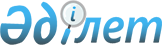 Қауымдық сервитут белгілеу туралыТүркістан облысы Келес ауданы әкімдігінің 2023 жылғы 10 шілдедегі № 131 қаулысы
      Қазақстан Республикасының 2003 жылғы 20 маусымдағы Жер кодексінің 17 бабының 5-1) тармақшасына және 69 бабының 4 тармағына, "Қазақстан Республикасындағы жергілікті мемлекеттік басқару және өзін-өзі басқару туралы" Қазақстан Республикасының 2001 жылғы 23 қаңтардағы Заңының 31 бабының 1 тармағының 10) тармақшасына сәйкес Келес ауданы әкiмдiгi ҚАУЛЫ ЕТЕДІ:
      1. Осы қаулының қосымшасына сәйкес Ақтөбе, Бірлік, Ошақты ауылдық округтері аумағында орналасқан жалпы көлемі 18,6873 гектар жер учаскесіне "SilkNetCom" жауапкершілігі шектеулі серіктестігіне талшықты-оптикалық байланыс желісін жүргізу және пайдалану үшін жердің меншік иелері мен жер пайдаланушылардан жер учаскелерін алып қоймастан 2031 жылдың 12 қазанына дейін қауымдық сервитут белгіленсін.
       2. Талшықты-оптикалық байланыс желісін жүргізу және пайдалану мақсатында жер учаскесін пайдаланған кезде "SilkNetCom" жауапкершілігі шектеулі серіктестігі Қазақстан Республикасы заңнамасының талаптарын сақтасын.
      3. Осы қаулының орындалуын бақылау Келес ауданы әкімінің орынбасары С.Джилкибаевқа жүктелсін.
      4. Осы қаулы оның алғашқы ресми жарияланған күнінен кейін күнтізбелік он күн өткен соң қолданысқа енгізіледі.  "SilkNetCom" жауапкершілігі шектеулі серіктестігіне магистральды талшықты оптикалық байланыс желісін орналастыру және пайдалану үшін жер учаскілеріне қауымдық сервитут белгілеу көлемдері
      Кестенің жалғасы
					© 2012. Қазақстан Республикасы Әділет министрлігінің «Қазақстан Республикасының Заңнама және құқықтық ақпарат институты» ШЖҚ РМК
				
      Келес ауданы әкiмi

Ж.Агибаев
Келес ауданы әкімдігінің
2023 жылғы 10 шілдедегі
№ 131 қаулысына қосымша
№
Жер пайдаланушылар атауы
Қауымдық сервитуттың әрекет ету көлемі (гектар)
Соның ішінде
Соның ішінде
Соның ішінде
Соның ішінде
Соның ішінде
Соның ішінде
№
Жер пайдаланушылар атауы
Қауымдық сервитуттың әрекет ету көлемі (гектар)
Ауыл шаруашылық мақсатындағы жерлер
Оның ішінде
Оның ішінде
Оның ішінде
Оның ішінде
Оның ішінде
№
Жер пайдаланушылар атауы
Қауымдық сервитуттың әрекет ету көлемі (гектар)
Ауыл шаруашылық мақсатындағы жерлер
егістік
Оның ішінде:
Көп жылдық екпелер
Шабындық
жайылым
№
Жер пайдаланушылар атауы
Қауымдық сервитуттың әрекет ету көлемі (гектар)
Ауыл шаруашылық мақсатындағы жерлер
егістік
Суармалы егістік
Көп жылдық екпелер
Шабындық
жайылым
1
2
3
4
5
6
7
8
9
1
Ақтөбе ауылдық округі
3,99409
3,52752
-
-
-
-
3,52752
2
Бірлік ауылдық округі
11,52774
7,78412
-
-
-
-
7,78412
3
Ошақты ауылдық округі
3,1655
3,1655
-
-
-
3,1655
Барлығы
18,68733
14,47714
-
-
-
-
14,47714
елдi мекендердің жері
өнеркәсiп, көлiк, байланыс, ғарыш қызметі, қорғаныс, ұлттық қауіпсіздік мұқтажына арналған жер және ауыл шаруашылығына арналмаған өзге де жер
ерекше қорғалатын табиғи аумақтардың жерi, сауықтыру мақсатындағы, рекреациялық және тарихи-мәдени мақсаттағы жер
орман қорының жерлері
су қорының жерлерi
Босалқы жерлер
10
11
12
13
14
15
0,46657
3,74362 
3,1655
7,37569